COMUNE DI COMACCHIO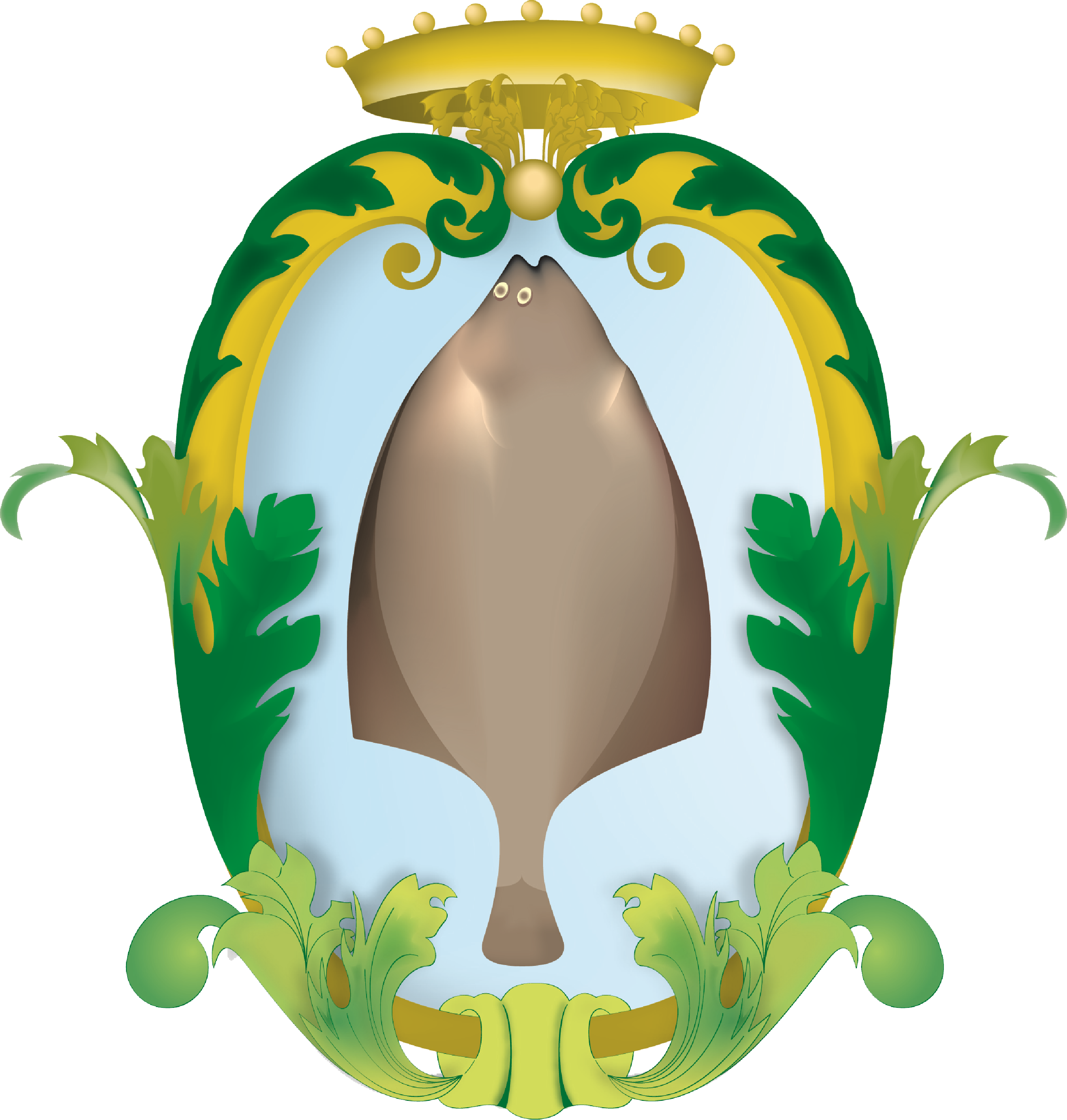 Provincia di FerraraAl Comune di Comacchio Dirigente Settore IDomanda per l'erogazione del contributo economicodi cui all’AVVISO PUBBLICO PER L'ASSEGNAZIONE DI CONTRIBUTI ECONOMICI A SOSTEGNO DI INIZIATIVE E PROGETTI PROPOSTI DA ORGANIZZAZIONI APPARTENENTI AL TERZO SETTORE NO PROFIT CHE OPERANO SUL TERRITORIO DEL COMUNE DI COMACCHIO PER PROGETTI DI DISTRIBUZIONE DI GENERI ALIMENTARI A CITTADINI/NUCLEI FAMILIARI IN SITUAZIONI DI FRAGILITA’l/La sottoscritto/a (Cognome e nome)  									  nato/a a							, il	/	/	, codice fiscale  											 nella sua qualità di legale rappresentante									, con sede legale in			, Prov		Via						 n°	, CAP	codice fiscale n.			Partita IVA  			 tel.			, e-mail  								  IBAN  											Data di costituzione:  	domiciliato/a per la carica presso la sede legale sopra indicata.CHIEDEdi poter accedere all’assegnazione dei contributi economici a sostegno di progetti di distribuzione di generi alimentari rivolti a cittadini/nuclei familiari in situazioni di fragilitàA tal fine dichiara:di sostenere n.	persone in situazioni di fragilità mediante la consegna di generi alimentari;di aver preso piena conoscenza dell’Avviso e delle prescrizioni in esso contenute;di essere consapevole che l’accertamento della non veridicità del contenuto della presente dichiarazione, comporterà l’esclusione dalla procedura, ovvero, in caso di assegnazione del contributo, l’annullamento e/o la revoca dell’assegnazione stesso.di essere informato, ai sensi del Regolamento UE 2016/679 e del Codice Privacy D.lgs. 196/2003 s.m.i., che i dati personali acquisiti saranno trattati con modalità cartacee ed informatiche, esclusivamente nell’ambito del procedimento per il quale la presente dichiarazione viene resa.(Luogo e data)Il Legale Rappresentante (Timbro e firma)Dichiarazione da rendere dai soggetti esenti dall'imposta prevista dall'art. 28 del D.P.R. 600/1973da allegare all'istanza di contributo per PROGETTO A VALERE SULL’AVVISO PUBBLICO PER L'ASSEGNAZIONE DI CONTRIBUTI ECONOMICI A SOSTEGNO DI INIZIATIVE E PROGETTI PROPOSTI DA ORGANIZZAZIONI APPARTENENTI AL TERZO SETTORE NO PROFIT CHE OPERANO SUL TERRITORIO DEL COMUNE DI COMACCHIO PER PROGETTI DI DISTRIBUZIONE DI GENERI ALIMENTARI A CITTADINI/NUCLEI FAMILIARI IN SITUAZIONI DI FRAGILITA’l/La sottoscritto/a (Cognome e nome)  								 nato/a a						, il	/	/	, codice fiscale  										 nella sua qualità di legale rappresentante								, con sede legale in		, Prov		Via						 n°	, CAP	codice fiscale n.		Partita IVA  			DICHIARAsotto la propria responsabilità penaleche le attività svolte dall'Ente medesimo NON hanno natura commerciale e non rientrano nel concerto di impresa come specificato dall'art. 87 – lettera e – comma 1 del DPR 22.12.1986 n. 917. pertanto, con riferimento all'art. 23 – comma 2 del DPR 600/1973 il contributo concesso non va assoggettato alla ritenuta d'acconto del 4%;che il contributo erogato all'impresa è destinato all'acquisto di beni strumentali e pertanto non deve essere assoggettato a ritenuta d'acconto del 4%Esonera pertanto il Comune di Comacchio da ogni responsabilità a livello fiscale, amministrativo e penale qualora la presente dichiarazione non dovesse corrispondere al vero per diversa imposizione accertata dai relativi Uffici Finanziari.(Luogo e data)Il Legale Rappresentante (Timbro e firma)